Бюджетное учреждение Ханты-Мансийского автономного округа - Югры«Сургутский районный центр социальной помощи семье и детям»                                          УТВЕРЖДЕНОРешением методической комиссиибюджетного учреждения ХМАО – Югры «Сургутский районный центр социальной помощи семье и детям»протокол №1 Председатель методической комиссии___________Н.Ф. Иванова« 23 » декабря 2020 г.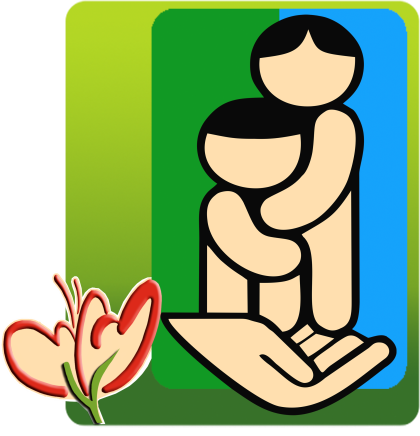 «Будущее в твоих руках»технология социально-бытовой реабилитацииАвторы программы:Фастова Татьяна Димитриевна,заведующий стационарным отделением,Киселева Анастасия Сергеевна,специалист по работе с семьей стационарного отделения г.п. Барсово, Сургутский район2020 годПояснительная запискаАктуальностьПриобщение несовершеннолетних к миру взрослых, их деятельности, к чувствам и переживаниям существовало с древнейших времён. Во все времена матери и отцы учили, учат, и будут учить своих детей тому, что, на их взгляд, пригодится им в жизни, и что они знают и умеют сами. Участие несовершеннолетних в жизни взрослых дает им возможность приобщаться к миру людей в реальном мире. Социальный опыт обогащает освоение трудовой деятельности, он рано начинает обращать внимание на трудовые действия взрослого человека. Его привлекает то, как мама моет посуду, как папа ремонтирует стул, как бабушка печёт пирожки и т.д., он начинает подражать взрослым в этих действиях не только в игре, но и в реальной жизни, делая попытки мыть, подметать, стирать и т.п. В современном обществе наблюдается процесс ослабления семьи как социального института, изменение выполнения ее социальных функций, прежде всего воспитательной. Снижение уровня ответственности родителей за воспитание детей, ослабление системы семейного и общественного воспитания существенно влияют на условия жизни детей, служат факторами попадания детей в зону неблагополучия.Дети находящиеся в трудной жизненной ситуации  и социально опасном положении имеют неблагополучный социальный опыт в виде отрицательного примера, несовершеннолетние зачастую лишены социального опыта. Перед педагогами встаёт задача прививать навыки самообслуживания, навыки приготовления простейших блюд, сервировки стола и другое.По мере приобретения трудовых умений подросток эмансипируется от взрослого, приобретает чувство уверенности. Уменьшается опасность не выживания в отсутствии взрослых. Очень важно разработать комплекс мер, направленных на способность ребенка ориентироваться в социально-бытовых вопросах, формирование конкретных бытовых навыков, обеспечивающих его бытовую независимость от окружающих, а также овладение элементами бытового труда. Вышеперечисленные обстоятельства и обозначенная проблема послужили факторами, определяющими создание в учреждении кухни-гостиной, в которой несовершеннолетние совместно с сотрудниками учреждения будут реализовывать технологию социально-бытовой реабилитации «Будущее в твоих руках».Технология содержит 3 направления:столовый этикет;кулинария;досуг.Для успешной реализации технологии используются следующие принципы: принцип гуманизма, индивидуальный подход к ребенку, комплексный подход к индивидуальной работе с несовершеннолетними, принцип социально-психологического сопровождения, принцип стимулирования самопомощи, системный подход. Целевая группа: несовершеннолетние в возрасте 3-18 лет, находящиеся в трудной жизненной ситуации и социально опасном положении.Цель: оказание помощи несовершеннолетним в максимальной реализации своих возможностей в освоении бытовых и трудовых навыков, навыков самообслуживания, в организации собственного досуга и общения. Задачи: формировать умения ориентироваться в окружающем социуме на бытовом уровне;создать комфортные и безопасные бытовые условия, пригодные для независимого существования;формировать представления и знания о нормах культуры поведения;выработать безопасные и санитарно – гигиенические приемы труда;формировать навыки работы в коллективе, воспитывая чувство товарищества и взаимопомощи, ответственности за порученное дело.Формы  работы:5.1. Индивидуальные: - индивидуальная консультация- беседа-наблюдение5.2. Групповые:игра беседа конкурсы дискуссия викторинапрезентациявыставка просмотр и обсуждение, чтение и обсуждение.Содержание технологии1. Этапы реализации1.1. Организационный  (01.12.2020 – 31.12.2020).изучение опыта по социально-бытовой реабилитации несовершеннолетних;составление плана и графика занятий;программно-методическое обеспечение технологии.1.2. Практический (11.01.2021 – 10.01.2022).Реализация основных мероприятий  технологии.1.3. Аналитический  (10.01.2022-10.02.2022).Подведение итогов работы реализации технологии, анализ результатов работы.Направления  работыСтоловый этикет (формирование у несовершеннолетних культуры поведения за столом, закрепление знаний  о правилах столового этикета).Задачи:познакомить детей со столовым этикетом;формировать навыки культурного, эстетически грамотного поведения за столом;закрепить умение правильно сервировать стол и пользоваться столовыми предметами;формировать художественный вкус;Развивать речь, внимание, память, логическое мышление.Кулинария (формирование навыков и умений приготовления основных блюд).Задачи:познакомить с бытовыми приборами и кухонной утварью;обучить  навыкам безопасного использования бытовых приборов;ознакомить с разнообразными технологиями приготовления блюд кулинарных и кондитерских изделий, требующих простой кулинарной обработки;формировать представление о рациональном и здоровом натуральном питании;воспитать элементы трудовой культуры организации труда, экономное и бережное отношение к продуктам питания, оборудованию, строгое соблюдение техники безопасности.Досуг (организация досуга несовершеннолетних).Задачи:развить интерес у несовершеннолетних к самовыражению, познавательной, социальной, творческой активности;создать психологически-комфортную атмосферу для творчества и  самореализации ребенка;формировать коммуникативные умения, удовлетворить  потребности детей в общении в группе.Ресурсы Кадровые ресурсыОбщее руководство и контроль реализации технологии «Будущее в твоих руках» осуществляет заведующий стационарным отделением. Материально-технические ресурсыДля реализации мероприятий технологии в учреждении оборудована кухня-гостиная, приобретены бытовые приборы, кухонная утварь а также оборудовано место для проведения досуговых мероприятий. В наличии у сотрудников имеется автоматизированное рабочее место (принтер, компьютер, сканер, телефон, телевизор).4.3. Информационные ресурсыСМИ, интернет, сайт учреждения, E-mail.Информационные материалы, информационные стенды.4.4. Методические ресурсы1. Наличие утвержденной технологии.2. Наличие техник и технологий приготовления пищи (рецепты).3. Инструкции по правилам противопожарной и комплексной безопасности.4. План-график работы кухни-гостиной.5. Анкета обратной связи.5. Контроль и управление технологиейВ целях организации работы контроля реализации технологии определен состав и функции управления технологией.6. Ожидаемые результатыСформированы умения ориентироваться в окружающем социуме на бытовом уровне (умение пользоваться бытовыми приборами  и кухонной утварью, приготовление блюд, кулинарных и кондитерских изделий, требующих простой кулинарной обработки) – 75%.Сформированы представления и знания о нормах культуры поведения (соблюдаются правила этикета) -100%.Выработаны безопасные приемы труда (соблюдается техника безопасности при трудовой деятельности)- 100%.Овладение коммуникативными навыками и навыками коллективного взаимодействия в условиях совместной деятельности – 70%.Список литературыАтаева П. А. Определение понятия социальной нормы в современном обществе [Электронный ресурс] / П. А. Атаева // Евразийский юридический журнал. – 2015. – №10 (89). – Режим доступа: http://www.eurasiaallnews.ru/nauchnye-stati/item/574-opredelenie-ponyatiya-sotsialnoj-normy-vsovremennom-obshchestve.html.Барабохина В.А., Замалдинова Г.Р., Ивашкина Ю.Ю. Профилактика семейного неблагополучия и социального сиротства детей. Сборник методических материалов для специалиста по социальной работе. СПб, «АЙСИНГ», 2010, стр. 6 – 12.Владимирова Н.В., Х. Спаниъярд. Шаг за шагом: индивидуальное консультирование выпускников детских домов и школинтернатов. – М.:Генезис, 2012.Олиференко Л.Я., Чепурных Е.Е., Шульга Т.И., Быков А.В. Инновации в работе специалистов социально-педагогических учреждений.– М.: Полиграф сервис.,2011.Черкасов Б. А. Социальные нормы и девиантное поведение [Электронный ресурс]/Б. А. Черкасов // Фундаментальные исследования. – 2017.–№9.– Режим доступа: http://www.fundamentalresearch.ru/ article/view?id=3668.Приложение 1План реализации технология социально-бытовой реабилитации«Будущее в твоих руках» (КУХНЯ-ГОСТИНАЯ)(Грант БФ «Абсолют-Помощь»)Направление «СТОЛОВЫЙ ЭТИКЕТ»Направление «КУЛИНАРИЯ»Направление «ДОСУГ»Направление: «ТЕХНИКА БЕЗОПАСНОСТИ»ДолжностьФункцииЗаведующий отделением-участвует в разработке нормативно-правового сопровождения, информационно-методического обеспечения технологии;-проводит организационную работу с сотрудниками отделения;-взаимодействует со специалистами Учреждения в ходе реализации технологии;-участвует в подготовке и проведении мероприятий технологии;-проводит анализ результатов эффективности реализации технологии.Воспитатель - проводит социально-педагогическую диагностику;- планирует и организует жизнедеятельность детей; - обеспечивает выполнение несовершеннолетними правил внутреннего распорядка, режимных моментов, соблюдение санитарно-гигиенических и противопожарных норм;- организует индивидуальную и групповую коррекционно-развивающую деятельность с несовершеннолетними Специалист по работе с семьей (социальный педагог)-проводит педагогическую диагностику несовершеннолетних на желание участвовать в технологии;-способствует укреплению детского коллектива; - проводит профориентационную работуПсихолог - проводит диагностику психологического состояния несовершеннолетних, направленную на  изучение индивидуальных особенностей ребенка и выявление его потребностей, интересов, трудностей, отклонений в поведении, определение их причин, определение степени социальной дезадаптации, определение «зон коррекции», а также выявление психологических ресурсов ребенка и семьи;- проводит индивидуальную и групповую работу с несовершеннолетними, направленную  на стабилизацию их психоэмоционального состояния, преодоление психологических барьеров, обучение навыкам эффективного поведения в различных ситуациях;- проводит психолого-педагогические мероприятия: социально-психологические тренинги, занятия по арт-терапии, кино-терапии, с целью формирования детского коллектива, развития эмоционально-волевой сферы подростка, профилактики употребления ПАВ и организации досуга детей;- проводит консультативную работу с детьми, педагогами, родителямиСпециалист по работе с семьей (педагог дополнительного образования)- развивает творческие способности детей;-организует и руководит работой творческих мастерских;- обеспечивает социализацию, формирование общей культуры личностиСпециалист по работе с семьей (музыкальный руководитель)-организует музыкальное сопровождение мероприятий технологии;-участвует в мероприятиях в рамках технологииАссистент по оказанию технической помощи- оказывает социально-бытовые услуги несовершеннолетним;- содействует поддержанию личной гигиены детей;- содержит в чистоте помещения после приготовленияДиректор учрежденияОсуществляет общее руководство, координацию и контроль за реализацией мероприятий технологии, заключает соглашения о взаимодействии с социальными партнерами, ежегодно проводит итоговое совещание и заслушивает отчет ответственных лицЗаместитель директора  Координирует и контролирует работу по реализации мероприятий технологии (согласование плана работы, отчетной документации)Методическая комиссияВ целях информирования населения о ходе и результатах технологии, обеспечивает взаимодействие со средствами массовой информации, распространение положительного опыта реализации технологии с помощью проведения семинаров, печатных публикаций, размещения хода реализации технологии на сайте учреждения. Проводит экспертизу разработанных методических материаловЗаведующий отделениемКоординирует все виды работ, выполняемых в рамках технологии, контролирует выполнение плана технологии в соответствии с рабочей документацией, осуществляет обратную связь с целевой группой после завершения реализации технологии с помощью опроса, анкетирования, приглашения участников на социально-значимые мероприятия, проводимые учреждением (фестиваль). № п/пТема занятийФорма проведенияОтветственныйЧто такое этикет? Понятия столового этикета. Основные правила. Поведение за столом. Использование салфетокБеседа-презентация, показ иллюстраций.Воспитатель, ассистентСтоловая посуда, приборы. Обращение со столовыми приборамиБеседа, практическая работа, сюжетно – ролевая игра, показ иллюстраций.Цель: Познакомить детей со столовыми принадлежностями. Воспитатель, ассистентКак вести себя за столом?Беседа, практическая работа, сюжетно – ролевая игра.Цель: Воспитывать у детей нравственные качества. Через игровые ситуации познакомить с правилами поведения за столом.Воспитатель, ассистентКухонная посуда, приборы, назначениеБеседа, практическая работа, сюжетно – ролевая игра, показ иллюстраций.Цель: Познакомить детей с кухонной утварью, электрическими приборами, их назначением и правилами эксплуатации.Воспитатель, ассистентЧайная посуда Знакомство с чайным сервизом.           Беседа, сюжетно-ролевая игра, моделирование жизненной ситуации. Практическая деятельность - оформление стола к чаепитию.Цель: Познакомить детей с набором чайного сервиза, что в него входит, как им пользоваться. Объяснить детям смысл выражения: «Красиво оформлено – приятно пить».Воспитатель, ассистентСервировка стола к завтраку. Требования к сервировке столаБеседа, практическая работа. Цель: Познакомить детей с требованиями к накрытию стола к завтраку. Воспитатель, ассистент№ п/пТема занятийФорма проведенияОтветственныйЭкскурсия на кухню-гостинуюЦель: Продолжить знакомство детей с профессией повара,  как работает повар: труд повара очень тяжёлый, он старается приготовить для детей вкусную еду. Воспитывать в детях чувство уважения к труду повара, который заботится о детях.Воспитатель, ассистентЗнакомство, правила пользования бытовыми приборамиБеседа, показ видеороликовВоспитатель, ассистентСанитарно – гигиенические требования и правила безопасной работы на кухне при приготовлении пищиБеседа, практическая работа, упражнения, игровые задания.Воспитатель, ассистентЗначение продуктов питания для здоровья человекаБеседа, чтение произведения, просмотр картинок, показ натуральных продуктов, просмотр видеофильма.Воспитатель, ассистентПравила подачи блюдБеседа, практическая работа, упражненияВоспитатель, ассистент Практическая деятельность; кулинарные уроки/поединкиПрактическая деятельность; кулинарные уроки/поединкиПрактическая деятельность; кулинарные уроки/поединкиПрактическая деятельность; кулинарные уроки/поединкиБутерброд с маслом и сыромПрактическая деятельность – Изготовление бутерброда для чая.Цель: Познакомить детей с образованием слова «бутерброд», учить самостоятельно делать бутерброды; удовлетворять потребность детей в проявлении самостоятельности, фантазии; развивать мелкую моторику рук.Придумывание своего названия бутерброда.Воспитатель, ассистент Салат из свежих огурцовПрактическая работа.Воспитатель, ассистент Приготовление чаяПрактическая работа «Учимся заваривать чай».Цель: Познакомить детей с процессом приготовления чая, дать представление об основных видах чая, рассказать о том, что человек в заваривание чая вкладывает душу и любовь.Воспитатель, ассистент Варка яицПрактическая деятельность - изготовление корабликов, дать им название.Цель: Закрепить умение детей варить яйца; использовать полученные ранее представления на практике; упражнять в работе с ножом; развивать фантазию и творчество.Воспитатель, ассистент Печенье «Валентинки»Практическая деятельность - рисование «валентинок». Чаепитие.Цель: Продолжать закреплять умение работать с миксером; упражнять в замешивании теста, умении раскатывать его; дать возможность ребёнку сделать приятное для любимых людей (подарок).Воспитатель, ассистент Завтрак Великана.                                                               Изготовление гренок.Практическая деятельность - Чаепитие с гренками.Цель: Продолжать учить детей работать с технологической картой; учить взбивать яйца вилкой или веничком, учить украшать блюдо перед подачей на стол; развивать творчество, фантазию.Воспитатель, ассистент № п/пТема занятийФорма проведенияОтветственныйМузыкальные занятияпрактическая работа, упражнения, игровые заданияВоспитатель, специалист по работе с семьейИзотерапияпрактическая работа, упражнения, игровые заданияВоспитатель, специалист по работе с семьейТанцевальное занятиеупражнения, игровые заданияВоспитатель, специалист по работе с семьейЛитературная гостинаядискуссияВоспитатель, специалист по работе с семьейНастольные игрыигровые заданияВоспитатель, специалист по работе с семьейПросмотр фильмовпросмотр, обсуждение№ п/пТема занятийТехника безопасностиПроизводственный травматизм, причины его возникновения и меры предупреждения. *Надеть фартук и косынку.• Убрать волосы под косынку.• Ножи должны иметь тупые, округленные концы.• Следить за тем, чтоб нож не падал на пол.• Не подносить нож к лицу, не играть им.• Использовать нож по назначению.• Не отвлекаться во время работы с ножом.• После окончания работы прибрать рабочее место, вымыть руки.• Не включать электроприборы без взрослого.• Не пробовать на вкус продукты без разрешения взрослого.Оказание доврачебной помощи пострадавшим*Надеть фартук и косынку.• Убрать волосы под косынку.• Ножи должны иметь тупые, округленные концы.• Следить за тем, чтоб нож не падал на пол.• Не подносить нож к лицу, не играть им.• Использовать нож по назначению.• Не отвлекаться во время работы с ножом.• После окончания работы прибрать рабочее место, вымыть руки.• Не включать электроприборы без взрослого.• Не пробовать на вкус продукты без разрешения взрослого.Значение личной гигиены работников общественного питания. *Надеть фартук и косынку.• Убрать волосы под косынку.• Ножи должны иметь тупые, округленные концы.• Следить за тем, чтоб нож не падал на пол.• Не подносить нож к лицу, не играть им.• Использовать нож по назначению.• Не отвлекаться во время работы с ножом.• После окончания работы прибрать рабочее место, вымыть руки.• Не включать электроприборы без взрослого.• Не пробовать на вкус продукты без разрешения взрослого.Санитарные требования к телу, ротовой полости, санитарной, форменной и личной одежде.*Надеть фартук и косынку.• Убрать волосы под косынку.• Ножи должны иметь тупые, округленные концы.• Следить за тем, чтоб нож не падал на пол.• Не подносить нож к лицу, не играть им.• Использовать нож по назначению.• Не отвлекаться во время работы с ножом.• После окончания работы прибрать рабочее место, вымыть руки.• Не включать электроприборы без взрослого.• Не пробовать на вкус продукты без разрешения взрослого.Выполнение правил гигиены во время приготовления пищи.*Надеть фартук и косынку.• Убрать волосы под косынку.• Ножи должны иметь тупые, округленные концы.• Следить за тем, чтоб нож не падал на пол.• Не подносить нож к лицу, не играть им.• Использовать нож по назначению.• Не отвлекаться во время работы с ножом.• После окончания работы прибрать рабочее место, вымыть руки.• Не включать электроприборы без взрослого.• Не пробовать на вкус продукты без разрешения взрослого.